Prière du Jubilé de la miséricordefrancineross@globetrotter.net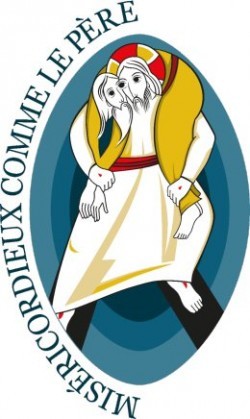 PREMIÈRE STATION : église Sainte-AnneZachée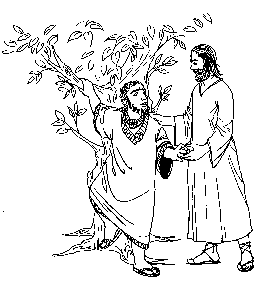 Prière d’introductionPère miséricordieux, je veux vivre avec piété et amour, le chemin de miséricorde que tu me proposes. Que l’exemple et les paroles de Jésus s’imprègnent en moi.Que ton Esprit guérisse mon cœur blessé et m’inspire des pensées et des actes de miséricorde.Parole de Dieu  Luc 19, 1-10 Commentaire du pape François«Si tu as un poids sur la conscience, si tu as honte de tant de choses que tu as commises, arrête-toi un peu, n’aie pas peur. Pense qu’il y a quelqu’un qui t’attend parce que tu as cessé de te souvenir; et ce quelqu’un, c’est ton père, c’est Dieu qui t’attend! Grimpe comme Zachée l’a fait, monte sur l’arbre de l’envie d’être pardonné; je t’assure que tu ne seras pas déçu. Jésus est miséricordieux et ne se lasse jamais de pardonner!…Souvenez-vous en bien, Jésus est comme cela!  (…) Accueillons-le avec joie : lui peut nous changer, il peut transformer notre cœur de pierre en cœur de chair, il peut nous libérer de l’égoïsme et faire  de notre vie un don d’amour. Jésus peut le faire : laisse-toi regarder par Jésus»     (Angélus du 3 novembre 2013)Réflexion personnelleQuels sont les mots importants de cet évangile?Quel enseignement Jésus veut-il donner?Comment puis-je appliquer concrètement cet enseignement dans ma vie?Quel geste l’Esprit m’invite à poser?«Redécouvrons les œuvres de miséricorde corporelles : donner à manger aux affamés, donner à boire à ceux qui ont soif, vêtir ceux qui sont nus, accueillir les étrangers, assister les malades, visiter les prisonniers, ensevelir les mort»         (Le visage de la miséricorde, No 15)Prière personnelle d’action de grâce et de demande Prières aux intentions du Pape Notre Père… Je vous salue Marie… Gloire au Père...